Niagara River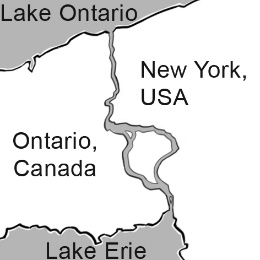 58 000 mFish Tank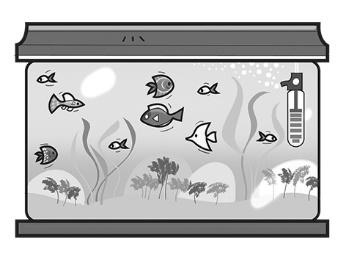 208 LBasketball Net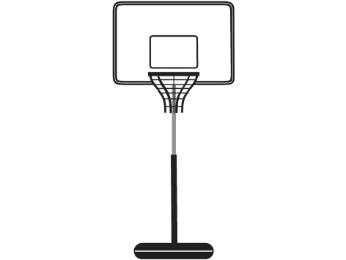 2.6 mDesk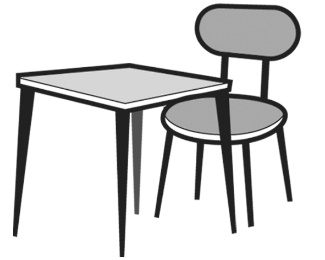 0.48 mGreat White Shark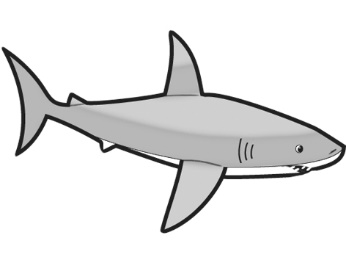 522 kgWater Bottle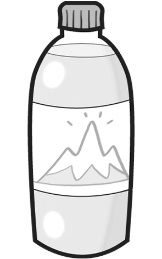 0.5 LSwimming Pool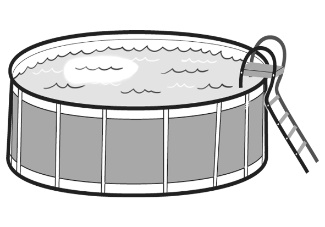 375 000 LApple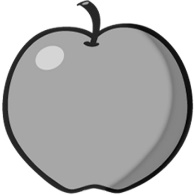 0.08 kgBowling Ball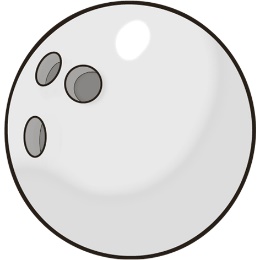 7260 g